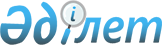 Об утверждении государственного образовательного заказа на подготовку кадров с техническим и профессиональным, послесредним образованием на 2023 - 2024 учебный годПостановление акимата Мангистауской области от 7 сентября 2023 года № 138
      В соответствии с подпунктом 8-3) пункта 2 статьи 6 Закона Республики Казахстан "Об образовании" акимат Мангистауской области ПОСТАНОВЛЯЕТ:
      1. Утвердить государственный образовательный заказ на подготовку кадров с техническим и профессиональным образованием на 2023-2024 учебный год согласно приложению 1 к настоящему постановлению.
      2. Утвердить государственный образовательный заказ на подготовку кадров с послесредним образованием на 2023-2024 учебный год согласно приложению 2 к настоящему постановлению.
      3. Государственному учреждению "Управление образования Мангистауской области" в установленном законодательством Республики Казахстан порядке обеспечить:
      1) в течение пяти рабочих дней со дня подписания настоящего постановления направление его копии в электронном виде на казахском и русском языках в филиал республиканского государственного предприятия на праве хозяйственного ведения "Институт законодательства и правовой информации Республики Казахстан" Министерства юстиции Республики Казахстан по Мангистауской области для официального опубликования и включения в Эталонный контрольный банк нормативных правовых актов Республики Казахстан;
      2) размещение настоящего постанавления на интернет-ресурсе акимата Мангистауской области после его официального опубликования.
      4. Контроль за исполнением настоящего постановления возложить на заместителя акима Мангистауской области Тналиева У.С.
      5. Настоящее постановление вводится в действие по истечении десяти календарных дней после дня его первого официального опубликования.
      Согласовано
      13.09.2023 10:13 Жумашева Динара Нагимуллиевна
      13.09.2023 11:04 Калиева Р.Б. ((и.о Инкаров А.М.))
      13.09.2023 11:52 Нарешова Светлана Болатовна
      13.09.2023 15:38 Альбекова Марина Борисовна
      13.09.2023 15:58 Халмұрадов Амангелді Хаирмұхаммедұлы
      13.09.2023 16:38 Бектемір Руслан Бектемірұлы
      13.09.2023 19:12 Құлжанов Қанат Жаңбырұлы
      13.09.2023 19:20 Карагаев Жумабай Габбасович
      Подписано
      14.09.2023 09:27 Ногаев Нурлан Аскарович Государственный образовательный заказ на подготовку кадров с техническим и профессиональным образованием на 2023-2024 учебный год Государственный образовательный заказ на подготовку кадров с послесредним образованием на 2023-2024 учебный год
					© 2012. РГП на ПХВ «Институт законодательства и правовой информации Республики Казахстан» Министерства юстиции Республики Казахстан
				
      Аким Мангистауской области 

Н. Ногаев
Приложение 1к постановлению акимата Мангистауской области№ 138 от 07.09.2023 года
№
Код и классификация области образования
Код и классификация направлений подготовки
Объем государст венного образова тельного заказа на 2023-2024 учебный год
Средняя стоимость расходов на обучение одного обучающегося (специалиста) за учебный год (тысяч тенге) очное обучение
Средняя стоимость расходов на обучение одного обучающегося (специалиста) за учебный год (тысяч тенге) очное обучение
№
Код и классификация области образования
Код и классификация направлений подготовки
Объем государст венного образова тельного заказа на 2023-2024 учебный год
город 
село 
1
01 Образование
01120100 Дошкольное воспитание и обучение
185
380,9
427,5
1
01 Образование
01130200 Дополнительное образование
25
380,9
427,5
1
01 Образование
01140100 Педагогика и методика начального обучения
275
380,9
427,5
1
01 Образование
01140300 Художественный труд
80
380,9
427,5
1
01 Образование
01140500 Физическая культура и спорт
125
380,9
427,5
1
01 Образование
01140600 Педагогика и методика преподавания языка и литературы основного среднего образования
150
380,9
427,5
1
01 Образование
01140700 Информатика
50
380,9
427,5
1
01 Образование
01140800 Профессиональное обучение (по отраслям)
25
380,9
427,5
2
02 Искусство и гуманитарные науки
02130100 Живопись, скульптура и графика (по видам)
17
1 192,2
1 402,1
2
02 Искусство и гуманитарные науки
02150100 Инструментальное исполнительство (по видам инструментов)
32
1 192,2
1 402,1
2
02 Искусство и гуманитарные науки
02150300 Вокальное исскусство
12
1 192,2
1 402,1
2
02 Искусство и гуманитарные науки
02150400 Хоровое дирижирование
9
1 192,2
1 402,1
2
02 Искусство и гуманитарные науки
02150700 Хореографическое искусство
10
1 192,2
1 402,1
2
02 Искусство и гуманитарные науки
02310100 Переводческое дело (по видам)
50
387,8
434,4
3
04 Бизнес, управление и право
04130100 Менеджмент (по отраслям и областям применения)
53
387,8
434,4
3
04 Бизнес, управление и право
04130200 Логистика (по отраслям)
96
387,8
434,4
3
04 Бизнес, управление и право
04140100 Маркетинг (по отраслям)
50
387,8
434,4
4
06 Информационно-коммуникацион ные технологии
06120100 Вычислительная техника и информационные сети (по видам)
71
387,8
434,4
4
06 Информационно-коммуникацион ные технологии
06120200 Системы информационной безопасности
22
387,8
434,4
4
06 Информационно-коммуникацион ные технологии
06130100 Программное обеспечение (по видам)
490
387,8
434,4
5
07 Инженерные, обрабатывающие и строительные отрасли
07110100 Химическая технология и производство (по видам)
55
425,7
472,4
5
07 Инженерные, обрабатывающие и строительные отрасли
07110400 Лабораторная технология
25
425,7
472,4
5
07 Инженерные, обрабатывающие и строительные отрасли
07130100 Электрооборудование (по видам и отраслям)
155
425,7
472,4
5
07 Инженерные, обрабатывающие и строительные отрасли
07130200 Электроснабжение (по отраслям)
50
425,7
472,4
5
07 Инженерные, обрабатывающие и строительные отрасли
07130700 Техническое обслуживание, ремонт и эксплуатация электромеханического оборудования (по видам и отраслям)
48
425,7
472,4
5
07 Инженерные, обрабатывающие и строительные отрасли
07140100 Автоматизация и управление технологическими процессами (по профилю)
309
425,7
472,4
5
07 Инженерные, обрабатывающие и строительные отрасли
07140300- Мехатроника (по отраслям)
25
425,7
472,4
5
07 Инженерные, обрабатывающие и строительные отрасли
07140400- Робототехника и встраиваемые системы (по отраслям)
19
425,7
472,4
5
07 Инженерные, обрабатывающие и строительные отрасли
07140700 Автоматика, телемеханика и управление движением на железнодорожном транспорте
70
425,7
472,4
5
07 Инженерные, обрабатывающие и строительные отрасли
07140900 Радиотехника, электроника и телекоммуникации
75
425,7
472,4
5
07 Инженерные, обрабатывающие и строительные отрасли
07141000 Почтовая связь
25
425,7
472,4
5
07 Инженерные, обрабатывающие и строительные отрасли
07150100 Технология машиностроения (по видам)
25
425,7
472,4
5
07 Инженерные, обрабатывающие и строительные отрасли
07150300 Токарное дело (по видам)
75
425,7
472,4
5
07 Инженерные, обрабатывающие и строительные отрасли
07150500 Сварочное дело (по видам)
190
425,7
472,4
5
07 Инженерные, обрабатывающие и строительные отрасли
07150900 Монтаж и эксплуатация холодильно-компрессорных машин и установок
25
425,7
472,4
5
07 Инженерные, обрабатывающие и строительные отрасли
07151100 Эксплуатация и техническое обслуживание машин и оборудования (по отраслям промышленности)
77
425,7
472,4
5
07 Инженерные, обрабатывающие и строительные отрасли
07160500 Эксплуатация, ремонт и техническое обслуживание тягового подвижного состава железных дорог
50
425,7
472,4
5
07 Инженерные, обрабатывающие и строительные отрасли
07161300 Техническое обслуживание, ремонт и эксплуатация автомобильного транспорта
491
425,7
472,4
5
07 Инженерные, обрабатывающие и строительные отрасли
07210900- Рыбное производство
20
425,7
472,4
5
07 Инженерные, обрабатывающие и строительные отрасли
07211300 Технология производства пищевых продуктов
25
425,7
472,4
5
07 Инженерные, обрабатывающие и строительные отрасли
07230100 Швейное производство и моделирование одежды
165
425,7
472,4
5
07 Инженерные, обрабатывающие и строительные отрасли
07230200- Технология производства меховых и шубных изделий
25
425,7
472,4
5
07 Инженерные, обрабатывающие и строительные отрасли
07310100 Архитектура
130
425,7
472,4
5
07 Инженерные, обрабатывающие и строительные отрасли
07310400 Дизайн, реставрация и реконструкция гражданских зданий
25
425,7
472,4
5
07 Инженерные, обрабатывающие и строительные отрасли
07320100 Строительство и эксплуатация зданий и сооружений
100
425,7
472,4
5
07 Инженерные, обрабатывающие и строительные отрасли
07320600 Монтаж магистральных локальных и сетевых трубопроводов
21
425,7
472,4
5
07 Инженерные, обрабатывающие и строительные отрасли
07320700 Строительство и эксплуатация автомобильных дорог и аэродромов
50
425,7
472,4
5
07 Инженерные, обрабатывающие и строительные отрасли
07321200 Монтаж и эксплуатация оборудования и систем газоснабжения
25
425,7
472,4
8
08 Сельское, лесное, рыболовное хозяйство и ветеринария
08110100- Агрономия
25
387,8
434,4
8
08 Сельское, лесное, рыболовное хозяйство и ветеринария
08110300 Плодоовощеводство
25
387,8
434,4
9
09 Здравоохранение и социальное обеспечение
09110200 Стоматология ортопедическая
25
387,8
434,4
9
09 Здравоохранение и социальное обеспечение
09120100 Лечебное дело
200
387,8
434,4
9
09 Здравоохранение и социальное обеспечение
09130100 Сестринское дело
300
387,8
434,4
9
09 Здравоохранение и социальное обеспечение
09130200 Акушерское дело
50
387,8
434,4
9
09 Здравоохранение и социальное обеспечение
09160100 Фармация
25
387,8
434,4
9
09 Здравоохранение и социальное обеспечение
09230100 Социальная работа
25
387,8
434,4
10
10 Службы
10120100 Парикмахерское искусство
75
425,7
472,4
10
10 Службы
10130100 Гостиничный бизнес
50
425,7
472,4
10
10 Службы
10130300 Организация питания
334
425,7
472,4
10
10 Службы
10150100 Туризм
25
387,8
434,4
10
10 Службы
10320200 Защита в чрезвычайных ситуациях (по профилю)
25
425,7
472,4
10
10 Службы
10410200 Организация перевозок и управление движением на железнодорожном транспорте
21
425,7
472,4
10
10 Службы
10410400 Организация дорожного движения
25
425,7
472,4
10
10 Службы
10410500 Эксплуатация водного транспорта (по профилю)
30
511,9
558,6Приложение 2к постановлению акимата Мангистауской области№ 138 от 07.09.2023 года
№
Код и классификация области образования
Код и классификация направлений подготовки
Объем государственного образовательного заказа на 2023-2024 учебный год
Средняя стоимость расходов на обучение одного обучающегося (специалиста) за учебный год (тысяч тенге) очное обучение
Средняя стоимость расходов на обучение одного обучающегося (специалиста) за учебный год (тысяч тенге) очное обучение
№
Код и классификация области образования
Код и классификация направлений подготовки
Объем государственного образовательного заказа на 2023-2024 учебный год
город 
село
1
01 Образование
01130100 Логопедия
25
380,9
427,5
1
01 Образование
01140100 Педагогика и методика начального обучения
50
380,9
427,5
2
07 Инженерные, обрабатывающие и строительные отрасли
07150100- Технология машиностроения  (по видам)
25
425,7
472,4
3
09 Здравоохранение и социальное обеспечение
09130100-  Сестринское дело
25
387,8
434,4